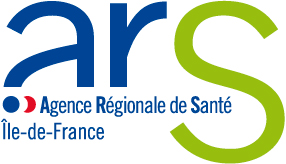 Textes réglementaires Les prélèvements de cellules concernent toutes les cellules prélevées à des fins thérapeutiques y compris les cellules mononuclées. Articles L.1241-1 à L.1241-7 du Code de la santé publiqueArticles L.1242-1 à L.1242-3 du Code de la santé publiqueArticles R.1242-8 à R.1242-13 du Code de la santé publique Article R.1242-1 et suivants du Code de la santé publiqueArrêté du 14 septembre 2009 fixant le contenu du dossier accompagnant la demande d'autorisation ou la demande de renouvellement d'autorisation d'effectuer des prélèvements de cellules à des fins thérapeutiques Arrêté du 31 mars 2010 fixant le contenu et les modalités d'établissement du rapport annuel d'activité des établissements de santé autorisés à effectuer des prélèvements de cellules à des fins thérapeutiques  Bonnes pratiques : Décision du 7 février 2020 du directeur général de l’Agence nationale de sécurité du médicament et des produits de santé (ANSM) définissant les règles de bonnes pratiques relatives au prélèvement de tissus et de cellules du corps humain sur une personne vivante ou décédée, en vue d’une utilisation thérapeutique.Sommaire                                                                                                                                                                                                                                                                                                                                     	1Partie 1 : présentation de l’etablissement et nature de la demande	41)	AUTEUR DE LA DEMANDE	52)	NATURE DE LA DEMANDE DE RENOUVELLEMENT	63)	PRESENTATION SYNTHETIQUE DE L’ACTIVITE GLOBALE DE L’ETABLISSEMENT ET DU PLATEAU TECHNIQUE	74)	DYNAMIQUE DE L’ÉTABLISSEMENT ET MOTIVATIONS DE LA DEMANDE	75)	Partenariats, gestion des risques et évaluation de l’activité	86)	ENGAGEMENTS DU DEMANDEUR POUR UNE NOUVELLE PERIODE DE CINQ ANS :	9Partie 2 : Activités de prélèvement cellules a usage therapeutique chez l’adulte	101)	Prélèvement de cellules souches hématopoïétiques de la moelle osseuse – administration autologue	112)	Prélèvement de cellules souches hématopoïétiques ISSUES de la moelle osseuse – administration allogénique	143)	Prélèvement de cellules souches hématopoïétiques ISSUES DU sang périphérique – administration autologue	174)	Prélèvement de cellules souches hématopoïétiques ISSUES DU sang périphérique – administration allogénique	205)	Prélèvement de cellules mononucléEes – administration autologue	236)	Prélèvement de cellules mononucléEes – administration allogénique	26Partie 3 : Activités de prélèvement cellules A usage therapeutique chez l’ENFANT	291)	Prélèvement de cellules souches hématopoïétiques ISSUES de la moelle osseuse – administration autologue	302)	Prélèvement de cellules souches hématopoïétiques ISSUES de la moelle osseuse – administration allogénique	333) 	Prélèvement de cellules souches hématopoïétiques ISSUES DU sang périphérique – administration autologue	364) 	Prélèvement de cellules mononucléEes – administration autologue	395) 	Prélèvement de cellules mononucléEes – administration allogénique	42ParTie 4 : Activité de prélèvements d’unitéS de sang placentaire- ADMINISTRATION ALLOGENIQUE	45annexeS : DocuMENTS a communiquer :	48I.	Parie 1 : Partenariat, gestion des risques et évaluation de l’activité	48II.	Partie 2 : Adulte	49III.	Partie 3 : Pédiatrie	50IV.	Partie 4 : Sang de cordon	51Partie 1 : présentation de l’etablissement et nature de la demande AUTEUR DE LA DEMANDE Tout contact courriel concernant l’instruction de ce dossier se fera via cette adresse.NATURE DE LA DEMANDE DE RENOUVELLEMENTAdultesEnfantsUnités de sang placentairePRESENTATION SYNTHETIQUE DE L’ACTIVITE GLOBALE DE L’ETABLISSEMENT ET DU PLATEAU TECHNIQUE A compléterDYNAMIQUE DE L’ÉTABLISSEMENT ET MOTIVATIONS DE LA DEMANDE4.1 	Présentation du projet au regard du SRS-PRS (indication des objectifs auxquels le promoteur entend répondre) et positionnement de l’établissement sur le territoire (indiquer notamment les coopérations engagées).A compléter4.2 	Evolutions en lien avec le projet d’établissement en cours de validité et les engagements du Contrat Pluriannuel d’Objectifs et de Moyens.A compléter4.3 	Accréditation JACIE :Initiale : 			oui   	non Renouvellement : 	oui  	non Date de la dernière accréditation : préciserEn l’absence d’accréditation, préciser le calendrier de la démarche ou expliciter les difficultés rencontrées : …/…/…Partenariats, gestion des risques et évaluation de l’activité5.1 Partenariats Etablissement assurant la préparation des cellules : (préciser)Etablissement assurant la conservation des cellules : (préciser)Services cliniques partenaires : (préciser)5.2 Gestion des risques 5.3 Evaluation de l’activité 5-4 Plan de continuité de l’activité ENGAGEMENTS DU DEMANDEUR POUR UNE NOUVELLE PERIODE DE CINQ ANS :Conformément aux dispositions de l’article L.6122-5 du code de la Santé Publique,En application des articles R.1242-8 R.1242-13 du code de la Santé Publique,Aux engagements pris dans le cadre du Contrat Pluriannuel d’Objectifs et de Moyens,Organisation qualitative de la prise en charge,Mise en œuvre des traitements conformes aux référentiels de bonnes pratiques et aux recommandations des sociétés savantes, Adéquation de l’environnement aux prises en charge complexes,Respect des effectifs et de la qualification des personnels prévus dans la demande et maintien des caractéristiques du projet après autorisation.DateSignature du demandeurPartie 2 : Activités de prélèvement cellules a usage therapeutique chez l’adultePrélèvement de cellules souches hématopoïétiques de la moelle osseuse – administration autologuePrélèvement de cellules souches hématopoïétiques ISSUES de la moelle osseuse – administration allogéniquePrélèvement de cellules souches hématopoïétiques ISSUES DU sang périphérique – administration autologuePrélèvement de cellules souches hématopoïétiques ISSUES DU sang périphérique – administration allogéniquePrélèvement de cellules mononucléEes – administration autologuePrélèvement de cellules mononucléEes – administration allogéniquePartie 3 : Activités de prélèvement cellules A usage therapeutique chez l’ENFANTPrélèvement de cellules souches hématopoïétiques ISSUES de la moelle osseuse – administration autologuePrélèvement de cellules souches hématopoïétiques ISSUES de la moelle osseuse – administration allogénique3) 	Prélèvement de cellules souches hématopoïétiques ISSUES DU sang périphérique – administration autologue4) 	Prélèvement de cellules mononucléEes – administration autologue5) 	Prélèvement de cellules mononucléEes – administration allogéniqueParTie 4 : Activité de prélèvements d’unitéS de sang placentaire- ADMINISTRATION ALLOGENIQUEannexeS : DocuMENTS a communiquer :Parie 1 : Partenariat, gestion des risques et évaluation de l’activitéAnnexe 101 : procédure relative aux modalités de notification et de déclaration aux instances compétentes des effets indésirables graves et des incidents graves, à la conservation des documents relatifs à ces effets et incidents et à la conduite à tenir en cas d'effets indésirables graves ou d'incidents gravesAnnexe 102 : procédure relative à l'exploitation des documents en vue de prévenir la survenue de tout nouvel effet indésirable grave ou incident graveAnnexe 103 : procédure, calendrier relatif au plan de formation des personnels ;Annexe 104 : procédure, calendrier relatif à l'évaluation du personnel ;Annexe 105 : procédure, calendrier relatif à l'évaluation des procédures ;Annexe 106 : procédure, calendrier relatif l'évaluation de l'activité ;Annexe 107 : procédure relative au plan de continuité de l’activité ;Annexe 108 : Rapport annuel de biovigilanceAnnexe 109 : Procédure de déclaration des évènements indésirables graves Partie 2 : AdultePartie 3 : PédiatriePartie 4 : Sang de cordonAuteur de la demandeStatut juridiqueNom et adresse du lieu d’implantationAdresse mail du représentant légal de l’auteur de la demande N° FINESSEJETN° SIRETTéléphone Autorisation initialeAutorisation initialeRenouvellementsouhaité Renouvellementsouhaité Prélèvement autologuePrélèvement allogéniquePrélèvement autologuePrélèvement allogéniquePrélèvement de cellules souches hématopoïétiques issues de la moelle osseusePrélèvement de cellules souches hématopoïétiques issues du sang périphériqueCMN Prélèvement de cellules mononuclééesAutorisations actuellesAutorisations actuellesRenouvellementsouhaité Renouvellementsouhaité Prélèvement autologuePrélèvement allogéniquePrélèvement autologuePrélèvement allogéniquePrélèvement de cellules souches hématopoïétiques issues de la moelle osseusePrélèvement de cellules souches hématopoïétiques issues du sang périphériqueCMN Prélèvement de cellules mononuclééesAutorisations actuellesRenouvellementsouhaité Prélèvement allogéniquePrélèvement allogéniquePrélèvement d’unités de sang placentaireFournir les procédures relatives :Aux modalités de notification et de déclaration aux instances compétentes des effets indésirables graves et des incidents graves, à la conservation des documents relatifs à ces effets et incidents et à la conduite à tenir en cas d'effets indésirables graves ou d'incidents graves ;A l'exploitation des documents en vue de prévenir la survenue de tout nouvel effet indésirable grave ou incident grave.OUI  	    NON   Procédure (Annexe 101)OUI  	    NON   Documents (Annexe 102)Fournir les procédures ou le calendrier relatif :Au plan de formation des personnels ;A l'évaluation du personnel ;A l'évaluation des procédures ;A l'évaluation de l'activité.OUI  	    NON   Procédure (Annexe 103)OUI  	    NON   Procédure (Annexe 104)OUI  	    NON   Procédure (Annexe105)OUI  	    NON   Procédure (Annexe 106)Procédure de continuité de l’activitéOUI  	    NON   Procédure (Annexe 107)1°) PersonnelsComposition de l'équipe de prélèvement :Nom et coordonnées du médecin responsable de l’activité de prélèvement : nom, qualification, expérience, site et service de rattachement.Nom, qualification des médecin(s) participant à l'activité de prélèvement, expérience acquise dans cette activité (document d’habilitation) ainsi que le cas échéant site(s), service ou unité de rattachement.Infirmier(s) et/ou infirmière(s)) (nom, qualification, site(s), service ou unité de rattachement).Origine du personnel :Indiquer si le personnel qui intervient dans l'activité de prélèvement appartient à l'établissement demandeur ;Si le personnel appartient à un autre établissement ou organisme (soit à un autre établissement autorisé à prélever des cellules, soit à un autre établissement ou organisme autorisé à effectuer des activités de préparation, conservation, distribution ou cession des cellules, soit à l'Etablissement français du sang lorsque son personnel effectue des prélèvements de cellules dans les établissements de santé en application de l'article R. 1242-10) :Préciser le nom et l'adresse de cet établissement ou de cet organisme ;Préciser la catégorie de personnel concerné, son nombre et pour chaque personne la qualification, la durée d'expérience acquise dans ce domaine d'activité ainsi que le cas échéant le(s) site(s), le service ou l'unité de rattachement ;Un programme de formation initiale et continue est-il formalisé pour les personnes en charge de ces prélèvements ?CV (annexe 201a)Diplôme (annexe 202a)Organigramme (annexe 203a)OUI  	    NON   NON APPLICABLEConventions (annexe 204a)Formation initiale OUI  	    NON   Formation continue OUI  	    NON   LocauxL'établissement dispose de salle(s) d'opération pour les prélèvements de la moelle osseuse ? Y-a-t’il une procédure de mise à disposition d’un bloc opératoire pour les prélèvements de la moelle osseuse ? Des modifications ou changements sont-ils intervenus depuis la dernière la visite de conformité ou dernier renouvellement d’autorisation ? Commission de Sécurité : 	- Date de la dernière visite : - Avis de ladite commission : L’établissement dispose-t-il sur site d’un service de réanimation ?	Dans l’affirmative, préciser les procédures d'accès à ce service ;Dans la négative, convention avec un autre site ? 	 OUI  	    NON   Procédure (Annexe 205a)OUI  	    NON   Plans actuels (Annexe 206a)…/…/…..…/…/…..OUI  	   NON  procédure ou convention selon convention (annexe 207a)MatérielPrésence du matériel adapté au prélèvement : OUI  	    NON   Procédure de gestion des stocks de consommables critiques (annexe 208a)Modalités de réalisation de l’activitéFournir les procédures relatives : 1° 	Aux échanges d'informations entre le médecin prescripteur et l'équipe de prélèvement en ce qui concerne les objectifs du prélèvement autologue, 2° 	Aux échanges d'informations entre l’équipe de prélèvement et le département d’anesthésie,3° 	Aux échanges d'informations entre l’équipe de prélèvement et le bloc opératoire,4° 	Aux échanges d'informations entre l'établissement ou l'organisme chargé d'assurer la préparation et/ou la conservation et l'équipe de prélèvement que les cellules aient fait ou non l'objet d'une prescription médicale nominative,5° 	Aux modalités du prélèvement conformément aux règles de bonnes pratiques prévues à l'article L. 1245-6,6°       A l’étiquetage des cellules au prélèvement,7° 	A la conservation des cellules entre l'acte de prélèvement et leur départ vers l'établissement ou l'organisme chargé d'assurer la préparation et/ou la conservation,8° 	Au transfert et au transport des cellules de l'établissement préleveur jusqu'à l'établissement ou l'organisme chargé d'assurer leur préparation et/ou leur conservation;Information et recueil de consentement : Prescription type (annexe 210a)Fiche de liaison type ARE (annexe 211a)Fiche de liaison type BO (annexe 212a)Fiche de liaison type préparation (annexe 213a)Fiche de liaison type conservation (annexe 214a)Procédure prélèvement (annexe 215a)Procédure d’étiquetage (annexe 216a)Procédure conservation (annexe 217a)Procédure transport (annexe 218a)OUI  	    NON   Information type (annexe 219a)Consentement type (annexe 220a)PersonnelsComposition de l'équipe de prélèvement :Nom et coordonnées du médecin responsable de l’activité de prélèvement : nom, qualification, expérience, site et service de rattachement.Nom, qualification des médecin(s) participant à l'activité de prélèvement, expérience acquise dans cette activité (document d’habilitation) ainsi que le cas échéant site(s), service ou unité de rattachement.Infirmier(s) et/ou infirmière(s)) (nom, qualification, site(s), service ou unité de rattachement).Origine du personnel :Indiquer si le personnel qui intervient dans l'activité de prélèvement appartient à l'établissement demandeur ;Si le personnel appartient à un autre établissement ou organisme (soit à un autre établissement autorisé à prélever des cellules, soit à un autre établissement ou organisme autorisé à effectuer des activités de préparation, conservation, distribution ou cession des cellules, soit à l'Etablissement français du sang lorsque son personnel effectue des prélèvements de cellules dans les établissements de santé en application de l'article R. 1242-10) :Préciser le nom et l'adresse de cet établissement ou de cet organisme ;Préciser la catégorie de personnel concerné, son nombre et pour chaque personne la qualification, la durée d'expérience acquise dans ce domaine d'activité ainsi que le cas échéant le(s) site(s), le service ou l'unité de rattachement ;Un programme de formation initiale et continue est-il formalisé pour les personnes en charge de ces prélèvements ?CV (annexe 201b)Diplôme (annexe 202b)Organigramme (annexe 203b)OUI  	    NON   NON APPLICABLEConventions (annexe 204b)Formation initiale OUI  	    NON   Formation continue OUI  	    NON  LocauxL'établissement dispose de salle(s) d'opération pour les prélèvements de la moelle osseuse ? Des modifications ou changements sont-ils intervenus depuis la dernière la visite de conformité ou dernier renouvellement d’autorisation ? Dans l’affirmative, plans des nouveaux locaux :Commission de Sécurité : 	- Date de la dernière visite : - Avis de ladite commission : L’établissement dispose-t-il sur site d’un service de réanimation ?	Dans l’affirmative, préciser les procédures d'accès à ce service ;Dans la négative, convention avec un autre site ? 	 OUI  	    NON   Procédure (Annexe 205b)OUI  	    NON   Plans actuels (Annexe 206b)…/…/…..…/…/…..OUI  	   NON  Procédure ou convention selon convention (annexe 207b)MatérielListe du matériel adapté au prélèvement : OUI  	    NON   Procédure de gestion des stocks de consommables critiques (annexe 208b)Modalités de réalisation de l’activitéFournir les procédures relatives :1° 	Aux échanges d'informations entre le médecin prescripteur et l'équipe de prélèvement en ce qui concerne les objectifs du prélèvement dans les cas où les cellules font l'objet d'une prescription médicale à l'attention d'un patient déterminé,2° 	Aux échanges d'informations entre l’équipe de prélèvement et le département d’anesthésie,3° 	Aux échanges d'informations entre l’équipe de prélèvement et le bloc opératoire,4° 	Aux échanges d'informations entre l'établissement ou l'organisme chargé d'assurer la préparation et/ou la conservation et l'équipe de prélèvement que les cellules aient fait ou non l'objet d'une prescription médicale nominative,5° 	Aux modalités du prélèvement conformément aux règles de bonnes pratiques prévues à l'article L. 1245-6,6° 	A l’étiquetage des cellules au prélèvement,7° 	A la conservation des cellules entre l'acte de prélèvement et leur départ vers l'établissement ou l'organisme chargé d'assurer la préparation et/ou la conservation,8° 	Au transfert et au transport des cellules de l'établissement préleveur jusqu'à l'établissement ou l'organisme chargé d'assurer leur préparation et/ou leur conservation,Information et recueil de consentement : documents types à communiquerPrescription type (annexe 210b)Fiche de liaison type ARE (annexe 211b)Fiche de liaison type BO (annexe 212b)Fiche de liaison type préparation (annexe 213b)Fiche de liaison type conservation (annexe 214b)Procédure prélèvement (annexe 215b)Procédure d’étiquetage (annexe 216b)Procédure conservation (annexe 217b)Procédure transport (annexe 218b)OUI  	    NON   Information type (annexe 219b)Consentement type (annexe 220b)PersonnelsComposition de l'équipe de prélèvement :Nom et coordonnées du médecin responsable de l’activité de prélèvement : nom, qualification, expérience, site et service de rattachement,Nom, qualification du ou des médecin(s) participant à l'activité de prélèvement, expérience acquise (habilitation) dans cette activité ainsi que le cas échéant site(s), service ou unité de rattachement,Infirmier(s) et/ou infirmière(s) (nom, qualification, expérience acquise (habilitation) dans ce domaine d'activité ainsi que le cas échéant site(s), service ou unité de rattachement),Origine du personnel :Indiquer si le personnel qui intervient dans l'activité de prélèvement appartient à l'établissement demandeur,Si le personnel appartient à un autre établissement ou organisme (soit à un autre établissement autorisé à prélever des cellules, soit à un autre établissement ou organisme autorisé à effectuer des activités de préparation, conservation, distribution ou cession des cellules, soit à l'Etablissement français du sang lorsque son personnel effectue des prélèvements de cellules dans les établissements de santé en application de l'article R. 1242-10),Préciser le nom et l'adresse de cet établissement ou de cet organisme,Préciser la catégorie de personnel concerné, son nombre et pour chaque personne la qualification, la durée d'expérience acquise dans ce domaine d'activité ainsi que le cas échéant le(s) site(s), le service ou l'unité de rattachement,Joindre les conventions passées en application des articles R. 1242-9 (2°) et R. 1242-10,Un programme de formation initiale et continue est-il formalisé pour les personnes en charge de ces prélèvements ?CV (annexe 201c)Diplôme (annexe 202c)Organigramme (annexe 203c)OUI  	    NON   NON APPLICABLEConventions (annexe204c)Formation initiale OUI  	    NON   Formation continue OUI  	    NON  Locaux L'établissement dispose-t-il d'un lieu spécifiquement identifié et affecté à l'activité de prélèvement de cellules,En cas de prélèvements de donneurs sains et de patients : indication de la séparation temporelle et/ou spatiale entre ces deux types de donneurs dans le lieu affecté à l'activité de prélèvement de cellules. Des modifications ou changements sont-ils intervenus depuis la dernière la visite de conformité ou dernier renouvellement d’autorisation ? Ces locaux sont-ils équipés de fluides médicaux ?Ces locaux sont-ils équipés d’un chariot d’urgence ?Commission de Sécurité : 	- Date de la dernière visite - Avis de ladite commissionL’établissement dispose-t-il sur site d’un service de réanimation :Dans l’affirmative, préciser les procédures d'accès à ce service ;Dans la négative, convention avec un autre site ? 	 OUI  	    NON   Procédure (Annexe 205c)OUI  	    NON   Plans actuels (Annexe 206c)OUI  	   NON  OUI  	   NON  …/…/…..…/…/…..OUI  	   NON  Procédure ou convention selon convention (annexe 207c)MatérielListe du matériel adapté au prélèvementSéparateurs de cellules : nombre, types, logiciels utilisésProcédure de maintenance et de remplacement des séparateursOUI  	    NON   Procédure de gestion des stocks de consommables critiques (annexe 208c)Procédure de maintenance et de remplacement des séparateurs (annexe 209c)Modalités de réalisation de l’activitéFournir les procédures relatives :1° 	Aux échanges d'informations entre le médecin prescripteur et l'équipe de prélèvement en ce qui concerne les objectifs du prélèvement dans les cas où les cellules font l'objet d'une prescription médicale à l'attention d'un patient déterminé,2° 	Aux échanges d'informations entre l'établissement ou l'organisme chargé d'assurer la préparation et/ou la conservation et l'équipe de prélèvement que les cellules aient fait ou non l'objet d'une prescription médicale nominative,3° 	Aux modalités du prélèvement conformément aux règles de bonnes pratiques prévues à l'article L. 1245-6,4° 	A l’étiquetage des cellules au prélèvement,5° 	5°   A la conservation des cellules entre l'acte de prélèvement et leur départ vers l'établissement ou l'organisme chargé d'assurer la préparation et/ou la conservation,6° 	Au transfert et au transport des cellules de l'établissement préleveur jusqu'à l'établissement ou l'organisme chargé d'assurer leur préparation et/ou leur conservation,Information et de recueil de consentement : documents types à communiquerPrescription type (annexe 210c)Fiche de liaison type préparation (annexe 213c)Fiche de liaison type conservation (annexe 214c)Procédure prélèvement (annexe 215c)Procédure d’étiquetage (annexe 216c)Procédure conservation (annexe 217c)Procédure transport (annexe 218c)OUI  	    NON   Information type (annexe 219c)Consentement type (annexe 220c)PersonnelsComposition de l'équipe de prélèvement :Nom et coordonnées du médecin responsable de l’activité de prélèvement : nom, qualification expérience site et service de rattachement.Nom, qualification du ou des médecin(s) participant à l'activité de prélèvement, expérience acquise (Habilitation) dans cette activité ainsi que le cas échéant site(s), service ou unité de rattachement.Infirmier(s) et/ou infirmière(s) (nom, qualification, expérience acquise (Habilitation) dans ce domaine d'activité ainsi que le cas échéant site(s), service ou unité de rattachement).Origine du personnel :Indiquer si le personnel qui intervient dans l'activité de prélèvement appartient à l'établissement demandeur ;Si le personnel appartient à un autre établissement ou organisme (soit à un autre établissement autorisé à prélever des cellules, soit à un autre établissement ou organisme autorisé à effectuer des activités de préparation, conservation, distribution ou cession des cellules, soit à l'Etablissement français du sang lorsque son personnel effectue des prélèvements de cellules dans les établissements de santé en application de l'article R. 1242-10) :Préciser le nom et l'adresse de cet établissement ou de cet organisme ;Préciser la catégorie de personnel concerné, son nombre et pour chaque personne la qualification, la durée d'expérience acquise dans ce domaine d'activité ainsi que le cas échéant le(s) site(s), le service ou l'unité de rattachement ;Joindre les conventions passées en application des articles R. 1242-9 (2°) et R. 1242-10.Un programme de formation initiale et continue est-il formalisé pour les personnes en charge de ces prélèvements ?CV (annexe 201d)Diplôme (annexe 202d)Organigramme (annexe 203d)OUI  	    NON   NON APPLICABLEConventions (annexe 204d)Formation initiale OUI  	    NON   Formation continue OUI  	    NON  LocauxL'établissement dispose-t ’il d'un lieu spécifiquement identifié et affecté à l'activité de prélèvement de cellules ? En cas de prélèvements de donneurs sains et de patients : indication de la séparation temporelle et/ou spatiale entre ces deux types de donneurs dans le lieu affecté à l’activité de prélèvements de cellules.Des modifications ou changements sont-ils intervenus depuis la dernière la visite de conformité ou dernier renouvellement d’autorisation? Dans l’affirmative, les décrire :Ces locaux sont-ils équipés de fluides médicaux ?Ces locaux sont-ils équipés d’un chariot d’urgence ?Commission de Sécurité : 	- Date de la dernière visite - Avis de ladite commissionL’établissement dispose-t-il sur site d’un service de réanimation ?	Dans l’affirmative, préciser les procédures d'accès à ce service ;Dans la négative, convention avec un autre site ? 	 OUI  	    NON   Procédure (Annexe 205d)OUI  	    NON   Plans actuels (Annexe 206c)OUI  	   NON  OUI  	   NON  …/…/…..…/…/……OUI  	   NON  Procédure ou convention selon convention (annexe 207d)MatérielListe du matériel adapté au prélèvementSéparateurs de cellules : nombre, types, logiciels utilisésProcédure de maintenance et de remplacement des séparateursOUI  	    NON   Procédure de gestion des stocks de consommables critiques (annexe 208d)Procédure de maintenance et de remplacement des séparateurs (annexe 209d)Modalités de réalisation de l’activitéPréciser les procédures relatives :1° 	Aux échanges d'informations entre le médecin prescripteur et l'équipe de prélèvement en ce qui concerne les objectifs du prélèvement dans les cas où les cellules font l'objet d'une prescription médicale à l'attention d'un patient déterminé ;2° 	Aux échanges d'informations entre l'établissement ou l'organisme chargé d'assurer la préparation et/ou la conservation et l'équipe de prélèvement que les cellules aient fait ou non l'objet d'une prescription médicale nominative ;3° 	Aux modalités du prélèvement conformément aux règles de bonnes pratiques prévues à l'article L. 1245-6 ;4° 	A l’étiquetage des cellules au prélèvement5° 	A la conservation des cellules entre l'acte de prélèvement et leur départ vers l'établissement ou l'organisme chargé d'assurer la préparation et/ou la conservation ;6° 	Au transfert et au transport des cellules de l'établissement préleveur jusqu'à l'établissement ou l'organisme chargé d'assurer leur préparation et/ou leur conservation;Information et recueil de consentement : documents types à communiquerPrescription type (annexe 210d)Fiche de liaison type préparation (annexe 213d)Fiche de liaison type conservation (annexe 214d)Procédure prélèvement (annexe 215d)Procédure d’étiquetage (annexe 216d)Procédure conservation (annexe 217d)Procédure transport (annexe 218d)OUI  	    NON   Information type (annexe 219d)Consentement type (annexe 220d)PersonnelsComposition de l'équipe de prélèvement :Nom et coordonnées du médecin responsable de l’activité de prélèvement : nom, qualification expérience site et service de rattachementNom, qualification du ou des médecin(s) participant à l'activité de prélèvement, expérience acquise (habilitation) dans cette activité ainsi que le cas échéant site(s), service ou unité de rattachement.Infirmier(s) et/ou infirmière(s) (nom, qualification, expérience acquise (habilitation) dans ce domaine d'activité ainsi que le cas échéant site(s), service ou unité de rattachement).Origine du personnel :Indiquer si le personnel qui intervient dans l'activité de prélèvement appartient à l'établissement demandeur ;Si le personnel appartient à un autre établissement ou organisme (soit à un autre établissement autorisé à prélever des cellules, soit à un autre établissement ou organisme autorisé à effectuer des activités de préparation, conservation, distribution ou cession des cellules, soit à l'Etablissement français du sang lorsque son personnel effectue des prélèvements de cellules dans les établissements de santé en application de l'article R. 1242-10) :Préciser le nom et l'adresse de cet établissement ou de cet organisme ;Préciser la catégorie de personnel concerné, son nombre et pour chaque personne la qualification, la durée d'expérience acquise dans ce domaine d'activité ainsi que le cas échéant le(s) site(s), le service ou l'unité de rattachement ;Joindre les conventions passées en application des articles R. 1242-9 (2°) et R. 1242-10.Un programme de formation initiale et continue est-il formalisé pour les personnes en charge de ces prélèvements ?CV (annexe 201e)Diplôme (annexe 202e)Organigramme (annexe 203e)OUI  	    NON   NON APPLICABLEConventions (annexe 204e)Formation initiale OUI  	    NON   Formation continue OUI  	    NON  LocauxL'établissement dispose-t-il d'un lieu spécifiquement identifié et affecté à l'activité de prélèvement de cellules ? En cas de prélèvements de donneurs sains et de patients : indication de la séparation temporelle et/ou spatiale entre ces deux types de donneurs dans le lieu affecté à l'activité de prélèvement de cellulesDes modifications ou changements sont-ils intervenus depuis la dernière la visite de conformité ou dernier renouvellement d’autorisation ? Des modifications ou changements sont-ils intervenus depuis la dernière la visite de conformité ou dernier renouvellement d’autorisation ? Dans l’affirmative, les décrire :Ces locaux sont-ils équipés de fluides médicaux ?Ces locaux sont-ils équipés d’un chariot d’urgence ?Commission de Sécurité : 	- Date de la dernière visite - Avis de ladite commissionL’établissement dispose-t-il sur site d’un service de réanimation ?	Dans l’affirmative, préciser les procédures d'accès à ce service ;Dans la négative, convention avec un autre site ? 	 OUI  	    NON   Procédure (Annexe 205e)OUI  	    NON   Plans actuels (Annexe 206e)OUI  	    NON   OUI  	    NON   …/…/…..…/…/……OUI  	   NON  Procédure ou convention selon convention (annexe 207e)MatérielListe du matériel adapté au prélèvementSéparateurs de cellules : nombre, types logiciels utilisésProcédure de maintenance et de remplacement des séparateursOUI  	    NON   Procédure de gestion des stocks de consommables critiques (annexe 208e)Procédure de maintenance et de remplacement des séparateurs (annexe 209d)Modalités de réalisation de l’activitéPréciser les procédures relatives :1° Aux échanges d'informations entre le médecin prescripteur et l'équipe de prélèvement en ce qui concerne les objectifs du prélèvement dans les cas où les cellules font l'objet d'une prescription médicale à l'attention d'un patient déterminé. Y compris en cas de prescription de PCE (Photochimiothérapie extracorporelle)2° 	Aux échanges d'informations entre l'établissement ou l'organisme chargé d'assurer la préparation et/ou la conservation et l'équipe de prélèvement que les cellules aient fait ou non l'objet d'une prescription médicale nominative ;3° 	Aux modalités du prélèvement conformément aux règles de bonnes pratiques prévues à l'article L. 1245-6 ; Y compris en cas de PCE4° 	A l’étiquetage des cellules au prélèvement5° 	A la conservation des cellules entre l'acte de prélèvement et leur départ vers l'établissement ou l'organisme chargé d'assurer la préparation et/ou la conservation ;6° 	Au transfert et au transport des cellules de l'établissement préleveur jusqu'à l'établissement ou l'organisme chargé d'assurer leur préparation et/ou leur conservation;Information et de recueil de consentement : documents types à communiquerPrescription type (annexe 210e)Fiche de liaison type préparation (annexe 213e)Fiche de liaison type conservation (annexe 214e)Procédure prélèvement (annexe 215e)Procédure d’étiquetage (annexe 216e)Procédure conservation (annexe 217e)Procédure transport (annexe 218e)OUI  	    NON   Information type (annexe 219e)Consentement type (annexe 220e)PersonnelsComposition de l'équipe de prélèvement Nom et coordonnées du médecin responsable de l’activité de prélèvement : nom, qualification expérience site et service de rattachement.Nom, qualification du ou des médecin(s) participant à l'activité de prélèvement, expérience acquise (habilitation) dans cette activité ainsi que le cas échéant site(s), service ou unité de rattachement.Infirmier(s) et/ou infirmière(s) (nom, qualification, expérience acquise (habilitation) dans ce domaine d'activité ainsi que le cas échéant site(s), service ou unité de rattachement).Origine du personnelIndiquer si le personnel qui intervient dans l'activité de prélèvement appartient à l'établissement demandeur ;Si le personnel appartient à un autre établissement ou organisme (soit à un autre établissement autorisé à prélever des cellules, soit à un autre établissement ou organisme autorisé à effectuer des activités de préparation, conservation, distribution ou cession des cellules, soit à l'Etablissement français du sang lorsque son personnel effectue des prélèvements de cellules dans les établissements de santé en application de l'article R. 1242-10) :Préciser le nom et l'adresse de cet établissement ou de cet organisme ;Préciser la catégorie de personnel concerné, son nombre et pour chaque personne la qualification, la durée d'expérience acquise dans ce domaine d'activité ainsi que le cas échéant le(s) site(s), le service ou l'unité de rattachement ;Joindre les conventions passées en application des articles R. 1242-9 (2°) et R. 1242-10.Un programme de formation initiale et continue est-il déjà réalisé pour les personnes en charge de ces prélèvements ?CV (annexe 201f)Diplôme (annexe 202f)Organigramme (annexe 203f)OUI  	    NON   NON APPLICABLEConventions (annexe 204f)Formation initiale OUI  	    NON   Formation continue OUI  	    NON  LocauxL'établissement dispose-t-il d'un lieu spécifiquement identifié et affecté à l'activité de prélèvement de cellules ? En cas de prélèvements de donneurs sains et de patients : indication de la séparation temporelle et/ou spatiale entre ces deux types de donneurs dans le lieu affecté à l'activité de prélèvement de cellulesDes modifications ou changements sont-ils intervenus depuis la dernière la visite de conformité ou dernier renouvellement d’autorisation ? Ces locaux sont-ils équipés de fluides médicaux ?Ces locaux sont-ils équipés d’un chariot d’urgence ?Commission de Sécurité : 	- Date de la dernière visite - Avis de ladite commissionL’établissement dispose-t-il sur site d’un service de réanimation ?	Dans l’affirmative, préciser les procédures d'accès à ce service ;Dans la négative, convention avec un autre site ? 	 OUI  	    NON   Procédure (Annexe 205f)OUI  	    NON   Plans actuels (Annexe 206f)OUI  	   NON  OUI  	   NON  …/…/…..…/…/……OUI  	   NON  procédure ou convention selon convention (annexe 207f)MatérielListe du matériel adapté au prélèvementSéparateurs de cellules : nombre, types, logiciels utilisésProcédure de maintenance et de remplacement des séparateursOUI  	    NON   Procédure de gestion des stocks de consommables critiques (annexe 208f)Procédure de maintenance et de remplacement des séparateurs (Annexe 209f)Modalités de réalisation de l’activitéPréciser les procédures relatives :1° 	Aux échanges d'informations entre le médecin prescripteur et l'équipe de prélèvement en ce qui concerne les objectifs du prélèvement dans les cas où les cellules font l'objet d'une prescription médicale à l'attention d'un patient déterminé;2° 	Aux échanges d'informations entre l'établissement ou l'organisme chargé d'assurer la préparation et/ou la conservation et l'équipe de prélèvement que les cellules aient fait ou non l'objet d'une prescription médicale nominative ;3° 	Aux modalités du prélèvement conformément aux règles de bonnes pratiques prévues à l'article L. 1245-6 ;4° 	A l’étiquetage des cellules au prélèvement5° 	A la conservation des cellules entre l'acte de prélèvement et leur départ vers l'établissement ou l'organisme chargé d'assurer la préparation et/ou la conservation ;6° 	Au transfert et au transport des cellules de l'établissement préleveur jusqu'à l'établissement ou l'organisme chargé d'assurer leur préparation et/ou leur conservation;Information et recueil de consentement : documents types à communiquerPrescription type (annexe 210f)Fiche de liaison type préparation (annexe 213f)Fiche de liaison type conservation (annexe 214f)Procédure prélèvement (annexe 215f)Procédure d’étiquetage (annexe 216f)Procédure conservation (annexe 217f)Procédure transport (annexe 218f)OUI  	    NON   Information type (annexe 219f)Consentement type (annexe 220f)PersonnelsComposition de l'équipe de prélèvement Nom et coordonnées du médecin responsable de l’activité de prélèvement : nom, qualification), expérience site et service de rattachementNom, qualification du ou des médecin(s) pédiatres participant à l'activité de prélèvement, expérience acquise (habilitation) dans cette activité ainsi que le cas échéant site(s), service ou unité de rattachement.Infirmier(s) et/ou infirmière(s) (nom, qualification, expérience acquise dans ce domaine d'activité ainsi que le cas échéant site(s), service ou unité de rattachement).Origine du personnelIndiquer si le personnel qui intervient dans l'activité de prélèvement appartient à l'établissement demandeur ;Si le personnel appartient à un autre établissement ou organisme (soit à un autre établissement autorisé à prélever des cellules, soit à un autre établissement ou organisme autorisé à effectuer des activités de préparation, conservation, distribution ou cession des cellules, soit à l'Etablissement français du sang lorsque son personnel effectue des prélèvements de cellules dans les établissements de santé en application de l'article R. 1242-10) :Préciser le nom et l'adresse de cet établissement ou de cet organisme ;Préciser la catégorie de personnel concerné, son nombre et pour chaque personne la qualification, la durée d'expérience acquise dans ce domaine d'activité ainsi que le cas échéant le(s) site(s), le service ou l'unité de rattachement ;Joindre les conventions passées en application des articles R. 1242-9 (2°) et R. 1242-10.Un programme de formation initiale et continue est-il formalisé pour les personnes en charge de ces prélèvements ?CV (annexe 301a)Diplôme (annexe 302a)Organigramme (annexe 303a)OUI  	    NON   NON APPLICABLEConventions (annexe 304a)Formation initiale OUI  	    NON   Formation continue OUI  	    NON  LocauxL'établissement a-t-il une activité pédiatrique ?L'établissement dispose de salle(s) d'opération pédiatrique(s) pour les prélèvements de cellules? Des modifications ou changements sont-ils intervenus depuis la dernière la visite de conformité ou dernier renouvellement d’autorisation ? Dans l’affirmative, les décrire :Commission de Sécurité : 	- Date de la dernière visite - Avis de ladite commissionL’établissement dispose-t-il sur site d’un service de réanimation pédiatrique?Dans l’affirmative, préciser les procédures d'accès à ce service ;Dans la négative, convention avec un autre site ? 	 OUI  	    NON   OUI  	    NON   Procédure (Annexe 305a)OUI  	    NON   Plans actuels (Annexe 306a)…/…/…..…/…/……OUI  	   NON  procédure ou convention selon convention (annexe 307a)MatérielListe du matériel adapté au prélèvement et à la pédiatrieProcédure de gestion des stocks de consommables critiquesOUI  	    NON   Procédure de gestion des stocks de consommables critiques (annexe 308a)Modalités de réalisation de l’activitéPréciser les procédures relatives :1° 	Aux échanges d'informations entre le médecin prescripteur et l'équipe de prélèvement en ce qui concerne les objectifs du prélèvement dans les cas où les cellules font l'objet d'une prescription médicale à l'attention d'un patient déterminé ;2° 	Aux échanges d'informations entre l’équipe de prélèvement et le département d’anesthésie3° 	Aux échanges d'informations entre l’équipe de prélèvement et le bloc opératoire4 	Aux échanges d'informations entre l'établissement ou l'organisme chargé d'assurer la préparation et/ou la conservation et l'équipe de prélèvement que les cellules aient fait ou non l'objet d'une prescription médicale nominative ;5° 	Aux modalités du prélèvement conformément aux règles de bonnes pratiques prévues à l'article L. 1245-6 ;6° 	A l’étiquetage des cellules au prélèvement7° 	A la conservation des cellules entre l'acte de prélèvement et leur départ vers l'établissement ou l'organisme chargé d'assurer la préparation et/ou la conservation ;8° 	Au transfert et au transport des cellules de l'établissement préleveur jusqu'à l'établissement ou l'organisme chargé d'assurer leur préparation et/ou leur conservation;Information et ecueil de consentement : documents types à communiquerPrescription type (annexe 310a)Fiche de liaison type ARE (annexe 311a)Fiche de liaison type BO (annexe 312a)Fiche de liaison type préparation (annexe 313a)Fiche de liaison type conservation (annexe 314a)Procédure prélèvement (annexe 315a)Procédure d’étiquetage (annexe 316a)Procédure conservation (annexe 317a)Procédure transport (annexe 318a)OUI  	    NON   Information type (annexe 319a)Consentement type (annexe 320a)PersonnelsComposition de l'équipe de prélèvement Nom et coordonnées du médecin responsable de l’activité de prélèvement : nom, site et service de rattachementNom, qualification du ou des médecin(s) pédiatres participant à l'activité de prélèvement, expérience acquise (habilitation) dans cette activité ainsi que le cas échéant site(s), service ou unité de rattachement.Infirmier(s) et/ou infirmière(s) (nom, qualification, expérience acquise dans ce domaine d'activité ainsi que le cas échéant site(s), service ou unité de rattachement).Origine du personnelIndiquer si le personnel qui intervient dans l'activité de prélèvement appartient à l'établissement demandeur ;Si le personnel appartient à un autre établissement ou organisme (soit à un autre établissement autorisé à prélever des cellules, soit à un autre établissement ou organisme autorisé à effectuer des activités de préparation, conservation, distribution ou cession des cellules, soit à l'Etablissement français du sang lorsque son personnel effectue des prélèvements de cellules dans les établissements de santé en application de l'article R. 1242-10) :Préciser le nom et l'adresse de cet établissement ou de cet organisme ;Préciser la catégorie de personnel concerné, son nombre et pour chaque personne la qualification, la durée d'expérience acquise dans ce domaine d'activité ainsi que le cas échéant le(s) site(s), le service ou l'unité de rattachement ;Joindre les conventions passées en application des articles R. 1242-9 (2°) et R. 1242-10.Un programme de formation initiale et continue est-il déjà formalisé pour les personnes en charge de ces prélèvements ?CV (annexe 301b)Diplôme (annexe 302b)Organigramme (annexe 303b)OUI  	    NON   NON APPLICABLEConventions (annexe 304bFormation initiale OUI  	    NON   Formation continue OUI  	    NON  LocauxL'établissement a-t-il une activité pédiatrique ?L'établissement dispose de salle(s) d'opération pédiatrique(s) pour les prélèvements de cellules? Des modifications ou changements sont-ils intervenus depuis la dernière la visite de conformité ou dernier renouvellement d’autorisation ? Dans l’affirmative, les décrire :Commission de Sécurité : 	- Date de la dernière visite - Avis de ladite commissionL’établissement dispose-t-il sur site d’un service de réanimation pédiatrique ?Dans l’affirmative, préciser les procédures d'accès à ce service ;Dans la négative, convention avec un autre site ? OUI  	    NON   OUI  	    NON   Procédure (Annexe 305b)OUI  	    NON   Plans actuels (Annexe 306b)…/…/…..…/…/……OUI  	   NON  procédure ou convention selon convention (annexe 307b)MatérielListe du matériel adapté au prélèvementProcédure de gestion des stocks de consommables critiquesOUI  	    NON   Procédure de gestion des stocks de consommables critiques (annexe 308b)Modalités de réalisation de l’activitéPréciser les procédures relatives :1° 	Aux échanges d'informations entre le médecin prescripteur et l'équipe de prélèvement en ce qui concerne les objectifs du prélèvement dans les cas où les cellules font l'objet d'une prescription médicale à l'attention d'un patient déterminé ;2° 	Aux échanges d'informations entre l’équipe de prélèvement et le département d’anesthésie3° 	Aux échanges d'informations entre l’équipe de prélèvement et le bloc opératoire4° Aux échanges d'informations entre l'établissement ou l'organisme chargé d'assurer la préparation et/ou la conservation et l'équipe de prélèvement que les cellules aient fait ou non l'objet d'une prescription médicale nominative ;5°   Aux modalités du prélèvement conformément aux règles de bonnes pratiques prévues à l'article L. 1245-6 ;6° 	A l’étiquetage des cellules au prélèvement7° 	A la conservation des cellules entre l'acte de prélèvement et leur départ vers l'établissement ou l'organisme chargé d'assurer la préparation et/ou la conservation ;8° 	Au transfert et au transport des cellules de l'établissement préleveur jusqu'à l'établissement ou l'organisme chargé d'assurer leur préparation et/ou leur conservation;Information et recueil de consentement : documents types à communiquerPrescription type (annexe 310b)Fiche de liaison type ARE (annexe 311b)Fiche de liaison type BO (annexe 312b)Fiche de liaison type préparation (annexe 313b)Fiche de liaison type conservation (annexe 314b)Procédure prélèvement (annexe 315b)Procédure d’étiquetage (annexe 316b)Procédure conservation (annexe 317b)Procédure transport (annexe 318b)OUI  	    NON   Information type (annexe 319b)Consentement type (annexe 320b)PersonnelsComposition de l'équipe de prélèvement Nom et coordonnées du médecin responsable de l’activité de prélèvement : nom, qualification expérience site et service de rattachement.Nom, qualification du ou des médecin(s) avec compétence en cytaphérèse pédiatrique participant à l'activité de prélèvement, expérience acquise (habilitation pédiatrique) dans cette activité ainsi que le cas échéant site(s), service ou unité de rattachement.Infirmier(s) et/ou infirmière(s) (nom, qualification, expérience acquise (habilitation pédiatrique) dans ce domaine d'activité ainsi que le cas échéant site(s), service ou unité de rattachement).Origine du personnelIndiquer si le personnel qui intervient dans l'activité de prélèvement appartient à l'établissement demandeur ;Si le personnel appartient à un autre établissement ou organisme (soit à un autre établissement autorisé à prélever des cellules, soit à un autre établissement ou organisme autorisé à effectuer des activités de préparation, conservation, distribution ou cession des cellules, soit à l'Etablissement français du sang lorsque son personnel effectue des prélèvements de cellules dans les établissements de santé en application de l'article R. 1242-10) :Préciser le nom et l'adresse de cet établissement ou de cet organisme ;Préciser la catégorie de personnel concerné, son nombre et pour chaque personne la qualification, la durée d'expérience acquise dans ce domaine d'activité ainsi que le cas échéant le(s) site(s), le service ou l'unité de rattachement ;Joindre les conventions passées en application des articles R. 1242-9 (2°) et R. 1242-10.Un programme de formation initiale et continue est-il formalisé pour les personnes en charge de ces prélèvements ?CV (annexe 301c)Diplôme (annexe 302c)Organigramme (annexe 303c)OUI  	    NON   NON APPLICABLEConventions (annexe 304c)Formation initiale OUI  	    NON   Formation continue OUI  	    NON  LocauxL'établissement a-t-il une activité pédiatrique ?L'établissement dispose-t’il d'un lieu spécifiquement identifié et affecté à l'activité de prélèvement de cellules ? En cas de prélèvements de donneurs sains et de patients, indication de la séparation temporelle et/ou spatiale entre ces deux types de donneurs dans le lieu affecté à l’activité de prélèvements de cellulesDes modifications ou changements sont-ils intervenus depuis la dernière la visite de conformité ou dernier renouvellement d’autorisation ? Dans l’affirmative, les décrire :Ces locaux sont-ils équipés de fluides médicaux ?Ces locaux sont-ils équipés d’un chariot d’urgence ?Commission de Sécurité : 	- Date de la dernière visite - Avis de ladite commissionL’établissement dispose-t-il sur site d’un service de réanimation pédiatrique?Dans l’affirmative, préciser les procédures d'accès à ce service ;Dans la négative, convention avec un autre site ? 	 OUI  	    NON   OUI  	    NON   Procédure (Annexe 305c)OUI  	    NON   Plans actuels (Annexe 306c)OUI  	    NON   OUI  	    NON   …/…/…..…/…/……OUI  	   NON  procédure ou convention selon convention (annexe 307c)MatérielListe du matériel adapté au prélèvement Séparateurs de cellules : nombre, types, logiciels utilisésProcédure de maintenance et de remplacement des séparateursOUI  	    NON   Procédure de gestion des stocks de consommables critiques (annexe 308c)Procédure de maintenance et de remplacement des séparateurs (Annexe 309c)Modalités de réalisation de l’activitéPréciser les procédures relatives :1° 	Aux échanges d'informations entre le médecin prescripteur et l'équipe de prélèvement en ce qui concerne les objectifs du prélèvement dans les cas où les cellules font l'objet d'une prescription médicale à l'attention d'un patient déterminé ;2° 	Aux échanges d'informations entre l'établissement ou l'organisme chargé d'assurer la préparation et/ou la conservation et l'équipe de prélèvement que les cellules aient fait ou non l'objet d'une prescription médicale nominative ;3° 	Aux modalités du prélèvement conformément aux règles de bonnes pratiques prévues à l'article L. 1245-6 ;4° 	A l’étiquetage des cellules au prélèvement5° 	A la conservation des cellules entre l'acte de prélèvement et leur départ vers l'établissement ou l'organisme chargé d'assurer la préparation et/ou la conservation ;6° 	Au transfert et au transport des cellules de l'établissement préleveur jusqu'à l'établissement ou l'organisme chargé d'assurer leur préparation et/ou leur conservation;Information et recueil de consentement : documents types à communiquerPrescription type (annexe 310c)Fiche de liaison type préparation (annexe 313c)Fiche de liaison type conservation (annexe 314c)Procédure prélèvement (annexe 315c)Procédure d’étiquetage (annexe 316c)Procédure conservation (annexe 317c)Procédure transport (annexe 318c)OUI  	    NON   Information type (annexe 319c)Consentement type (annexe 320c)PersonnelsComposition de l'équipe de prélèvement Nom et coordonnées du médecin responsable de l’activité de prélèvement : nom, qualification expérience site et service de rattachementNom, qualification du ou des médecin(s) avec compétence en cytaphérèse pédiatrique participant à l'activité de prélèvement, expérience acquise (habilitation pédiatrique) dans cette activité ainsi que le cas échéant site(s), service ou unité de rattachement.Infirmier(s) et/ou infirmière(s) (habilitation pédiatrique) (nom, qualification, expérience acquise dans ce domaine d'activité ainsi que le cas échéant site(s), service ou unité de rattachement).Origine du personnelIndiquer si le personnel qui intervient dans l'activité de prélèvement appartient à l'établissement demandeur ;Si le personnel appartient à un autre établissement ou organisme (soit à un autre établissement autorisé à prélever des cellules, soit à un autre établissement ou organisme autorisé à effectuer des activités de préparation, conservation, distribution ou cession des cellules, soit à l'Etablissement français du sang lorsque son personnel effectue des prélèvements de cellules dans les établissements de santé en application de l'article R. 1242-10) :Préciser le nom et l'adresse de cet établissement ou de cet organisme ;Préciser la catégorie de personnel concerné, son nombre et pour chaque personne la qualification, la durée d'expérience acquise dans ce domaine d'activité ainsi que le cas échéant le(s) site(s), le service ou l'unité de rattachement ;Joindre les conventions passées en application des articles R. 1242-9 (2°) et R. 1242-10.Un programme de formation initiale et continue est-il déjà formalisé pour les personnes en charge de ces prélèvements ?CV (annexe 301d)Diplôme (annexe 302d)Organigramme (annexe 303d)OUI  	    NON   NON APPLICABLEConventions (annexe 304d)Formation initiale OUI  	    NON   Formation continue OUI  	    NON  LocauxL’établissement a-t-il une activité pédiatrique ?L'établissement dispose-t-il d'un lieu spécifiquement identifié et affecté à l'activité de prélèvement de cellules ? En cas de prélèvements de donneurs sains et de patients, indication de la séparation temporelle et/ou spatiale entre ces deux types de donneurs dans le lieu affecté à l’activité de prélèvement de celluleDes modifications ou changements sont-ils intervenus depuis la dernière la visite de conformité ou dernier renouvellement d’autorisation? Dans l’affirmative, les décrire :Ces locaux sont-ils équipés de fluides médicaux ?Ces locaux sont-ils équipés d’un chariot d’urgence ?Commission de Sécurité : 	- Date de la dernière visite - Avis de ladite commissionL’établissement dispose-t-il sur site d’un service de réanimation pédiatrique?Dans l’affirmative, préciser les procédures d'accès à ce service ;Dans la négative, convention avec un autre site ? 	 OUI  	    NON   OUI  	    NON   Procédure (Annexe 305d)OUI  	    NON   Plans actuels (Annexe 306d)OUI  	    NON   OUI  	    NON   …/…/…..…/…/……OUI  	   NON  procédure ou convention selon convention (annexe 307d)MatérielListe du matériel adapté au prélèvement et à la pédiatrie Séparateurs de cellules : nombre, types, logiciels utilisésProcédure de maintenance et de remplacement des séparateursOUI  	    NON   Procédure de gestion des stocks de consommables critiques (annexe 308d)Procédure de maintenance et de remplacement des séparateurs(Annexe 309d)Modalités de réalisation de l’activitéPréciser les procédures relatives :1° 	Aux échanges d'informations entre le médecin prescripteur et l'équipe de prélèvement en ce qui concerne les objectifs du prélèvement dans les cas où les cellules font l'objet d'une prescription médicale à l'attention d'un patient         déterminé ; Y compris en cas de prescription de PCE Photochimiothérapie extracorporelle2°  Aux échanges d'informations entre l'établissement ou l'organisme chargé d'assurer la préparation et/ou la conservation et l'équipe de prélèvement que les cellules aient fait ou non l'objet d'une prescription médicale nominative ;3° 	Aux modalités du prélèvement conformément aux règles de bonnes pratiques prévues à l'article L. 1245-6 ; Y compris en cas de PCE4° 	A l’étiquetage des cellules au prélèvement5° 	A la conservation des cellules entre l'acte de prélèvement et leur départ vers l'établissement ou l'organisme chargé d'assurer la préparation et/ou la conservation ;6° 	Au transfert et au transport des cellules de l'établissement préleveur jusqu'à l'établissement ou l'organisme chargé d'assurer leur préparation et/ou leur conservation ;Information et recueil de consentement : documents types à communiquerPrescription type (annexe 310d)Fiche de liaison type préparation (annexe 313d)Procédure d’étiquetage (annexe 314d)Fiche de liaison type conservation (annexe 315d)Procédure prélèvement (annexe 316d)Procédure conservation (annexe 317d)Procédure transport (annexe 318d)OUI  	    NON   Information type (annexe 319d)Consentement type (annexe 320d)PersonnelsComposition de l'équipe de prélèvement :Nom et coordonnées du médecin responsable de l’activité de prélèvement : nom, qualification expérience site et service de rattachementNom, qualification du ou des médecin(s) avec compétence en cytaphérèse pédiatrique participant à l'activité de prélèvement, expérience acquise (habilitation pédiatrique) dans cette activité ainsi que le cas échéant site(s), service ou unité de rattachement.Infirmier(s) et/ou infirmière(s) et le cas échéant sage-femme(s) (nom, qualification, expérience acquise (habilitation pédiatrique) dans ce domaine d'activité ainsi que le cas échéant site(s), service ou unité de rattachement).Origine du personnel :Indiquer si le personnel qui intervient dans l'activité de prélèvement appartient à l'établissement demandeur ;Si le personnel appartient à un autre établissement ou organisme (soit à un autre établissement autorisé à prélever des cellules, soit à un autre établissement ou organisme autorisé à effectuer des activités de préparation, conservation, distribution ou cession des cellules, soit à l'Etablissement français du sang lorsque son personnel effectue des prélèvements de cellules dans les établissements de santé en application de l'article R. 1242-10) :Préciser le nom et l'adresse de cet établissement ou de cet organisme ;Préciser la catégorie de personnel concerné, son nombre et pour chaque personne la qualification, la durée d'expérience acquise dans ce domaine d'activité ainsi que le cas échéant le(s) site(s), le service ou l'unité de rattachement ;Joindre les conventions passées en application des articles R. 1242-9 (2°) et R. 1242-10.Un programme de formation initiale et continue est-il formalisé pour les personnes en charge de ces prélèvements ?CV (annexe 301e)Diplôme (annexe 302e)Organigramme (annexe 303e)OUI  	    NON   NON APPLICABLEConventions (annexe 304e)Formation initiale OUI  	    NON   Formation continue OUI  	    NON  LocauxL’établissement a-t-il une activité pédiatrique ?L'établissement dispose-t-il d'un lieu spécifiquement identifié et affecté à l'activité de prélèvement de cellules ? En cas de prélèvements de donneurs sains et de patients, indication de la séparation temporelle et/ou spatiale entre ces deux types de donneurs dans le lieu affecté à l’activité de prélèvement de celluleDes modifications ou changements sont-ils intervenus depuis la dernière la visite de conformité ou dernier renouvellement d’autorisation? Dans l’affirmative, les décrire Ces locaux sont-ils équipés de fluides médicaux ?Ces locaux sont-ils équipés d’un chariot d’urgence ?Commission de Sécurité : 	- Date de la dernière visite - Avis de ladite commissionL’établissement dispose-t-il sur site d’un service de réanimation pédiatrique ?	Dans l’affirmative, préciser les procédures d'accès à ce service ;Dans la négative, convention avec un autre site ? 	 OUI  	    NON   OUI  	    NON   Procédure (Annexe 305e)OUI  	    NON   Plans actuels (Annexe 306e)OUI  	    NON   OUI  	    NON   …/…/….…/…/….OUI  	   NON  procédure ou convention selon convention (annexe 307e)MatérielListe du matériel adapté au prélèvement et à la pédiatrieSéparateur de cellules : nombre, types, logiciels utilisésProcédure de maintenance et de remplacement des séparateurs OUI  	    NON   Procédure de gestion des stocks de consommables critiques (annexe 308e)Procédure de maintenance et de remplacement des séparateurs (annexe 309e)Modalités de réalisation de l’activitéPréciser les procédures relatives :1° 	Aux échanges d'informations entre le médecin prescripteur et l'équipe de prélèvement en ce qui concerne les objectifs du prélèvement dans les cas où les cellules font l'objet d'une prescription médicale à l'attention d'un patient déterminé ;2° 	Aux échanges d'informations entre l'établissement ou l'organisme chargé d'assurer la préparation et/ou la conservation et l'équipe de prélèvement que les cellules aient fait ou non l'objet d'une prescription médicale nominative ;3° 	Aux modalités du prélèvement conformément aux règles de bonnes pratiques prévues à l'article L. 1245-6 ;4° 	A l’étiquetage des cellules au prélèvement5° 	A la conservation des cellules entre l'acte de prélèvement et leur départ vers l'établissement ou l'organisme chargé d'assurer la préparation et/ou la conservation ;6° 	Au transfert et au transport des cellules de l'établissement préleveur jusqu'à l'établissement ou l'organisme chargé d'assurer leur préparation et/ou leur conservation;Information et recueil de consentement : documents types à communiquerPrescription type (annexe 310e)Fiche de liaison type préparation (annexe 313e)Fiche de liaison type conservation (annexe 314e)Procédure prélèvement (annexe 315e)Procédure d’étiquetage (annexe 316e)Procédure conservation (annexe 317e)Procédure transport (annexe 318e)OUI  	    NON   Information type (annexe 319e)Consentement type (annexe 320e)PersonnelsComposition de l'équipe de prélèvement :Nom et coordonnées du médecin responsable de l’activité de prélèvement : nom, qualification expérience site et service de rattachementMédecin (s) ou Sage-femme(s) (nom, qualification, expérience acquise dans ce domaine d'activité ainsi que le cas échéant site(s), service ou unité de rattachement), document d’habilitation.Préciser le nom et les coordonnées de la sage-femme responsable des prélèvements le cas échéantOrigine du personnel :Indiquer si le personnel qui intervient dans l'activité de prélèvement appartient à l'établissement demandeur ;Si le personnel appartient à un autre établissement ou organisme (soit à un autre établissement autorisé à prélever des cellules, soit à un autre établissement ou organisme autorisé à effectuer des activités de préparation, conservation, distribution ou cession des cellules, soit à l'Etablissement français du sang lorsque son personnel effectue des prélèvements de cellules dans les établissements de santé en application de l'article R. 1242-10) :Préciser le nom et l'adresse de cet établissement ou de cet organisme ;Préciser la catégorie de personnel concerné, son nombre et pour chaque personne la qualification, la durée d'expérience acquise dans ce domaine d'activité ainsi que le cas échéant le(s) site(s), le service ou l'unité de rattachement ;Joindre les conventions passées en application des articles R. 1242-9 (2°) et R. 1242-10.Un programme de formation initiale et continue est-il formalisé pour les personnes en charge de ces prélèvements ?CV (annexe 401)Diplôme (annexe 402)Organigramme (annexe 403)OUI  	    NON   NON APPLICABLEConvention (annexe 404)Formation initiale OUI  	    NON   Formation continue OUI  	    NON  LocauxSans objetMatérielListe du matériel adapté au prélèvement : liste détaillée en fonction du type de prélèvementProcédure de gestion des stocks de consommables critiquesOUI  	    NON   Procédure de gestion des stocks de consommables critiques (annexe 405)Modalités de réalisation de l’activitéFournir les procédures relatives :1° 	Aux échanges d'informations entre le médecin prescripteur et l'équipe de prélèvement en ce qui concerne les objectifs du prélèvement dans les cas où les cellules font l'objet d'une prescription médicale à l'attention d'un patient déterminé (ne concerne que le don intrafamilial en cas de projet de greffe) ;2° 	Aux échanges d'informations entre l'établissement ou l'organisme chargé d'assurer la préparation et/ou la conservation et l'équipe de prélèvement que les cellules aient fait ou non l'objet d'une prescription médicale nominative ;3° 	Aux modalités du prélèvement conformément aux règles de bonnes pratiques prévues à l'article L. 1245-6 ;4° 	A l’étiquetage des cellules au prélèvement5° 	A la conservation des cellules entre l'acte de prélèvement et leur départ vers l'établissement ou l'organisme chargé d'assurer la préparation et/ou la conservation6° 	Au transfert et au transport des cellules de l'établissement préleveur jusqu'à l'établissement ou l'organisme chargé d'assurer leur préparation et/ou leur conservation;Information et de recueil de consentement : documents types à communiquerPrescription type (annexe 406)Fiche de liaison type préparation (annexe 407)Fiche de liaison type conservation (annexe 408)Procédure prélèvement (annexe 409)Procédure d’étiquetage (annexe 410)Procédure conservation (annexe 411)Procédure transport (annexe 412)OUI  	    NON   Information type (annexe 413)Consentement type (annexe 414)Moelle osseuseMoelle osseuseCellules souches périphériquesCellules souches périphériquesCellules mononucléesCellules mononucléesautologueallogeniqueautologueallogeniqueautologueallogeniqueCoordonnées du médecin responsable de l’activité de prélèvement : Joindre CV Joindre diplôme Annexe 201aAnnexe 202a201b202b201c202c201d202d201e202e201f202féquipe de prélèvement : organigramme Annexe 203a203b203c203d203f203fOrigine du personnel si le personnel appartient à un autre établissement ou organisme. joindre convention Annexe 204a204b204c204d204e204fMise à disposition d’un bloc opératoire pour les prélèvements médullaires ;ProcédurePlan des locaux actuelsAnnexe 205aAnnexe 206205b206b205c206c205d206d205e206e205f206fProcédure relative à l’accès au service de réanimation Annexe 207a207b207c207d207e207fProcédure relative à la gestion des stocks de consommables critiquesAnnexe 208a208b208c208d208e208fProcédure de maintenance et de remplacement des séparateurs209c209d209e209fEchanges d'informations entre le médecin prescripteur et l'équipe de prélèvement en ce qui concerne les objectifs du prélèvement : joindre la prescription typeAnnexe 210a210b210c210d210e210fEchanges d'informations entre l’équipe de prélèvement et le département d’anesthésie : joindre fiche de liaison type AREAnnexe 211a211bEchanges d'informations entre l’équipe de prélèvement et le bloc opératoire : joindre fiche de liaison type BO Annexe 212a212bEchanges d'informations entre l'établissement ou l'organisme chargé d'assurer la préparation et/ou la conservation : Fiche de liaison type préparation Fiche de liaison type conservationAnnexe 213aAnnexe 214a213b214b213c214c213d214d213e214e213f214fProcédure relative aux modalités du prélèvement conformément aux règles de bonnes pratiquesAnnexe 215a215b215c215d215e215fProcédure relative à l’étiquetage des cellules au prélèvement Annexe 216a216b216c216d216e216fProcédure relative à la conservation des cellules entre l'acte de prélèvement et leur départ vers l'établissement ou l'organisme chargé d'assurer la préparation et/ou la conservation Annexe 217a217b217c217d217e217fProcédure relative au transfert et au transport des cellules de l'établissement préleveur jusqu'à l'établissement ou l'organisme chargé d'assurer leur préparation et/ou leur conservation Annexe 218a218b218c218d218e218fA destination du donneur ou patient: Information typeConsentement type Annexe 219aAnnexe 220a219b220b219c220c219d220d219e220e219f220fMoelle osseuseMoelle osseuseCellules souches périphériquesCellules mononucléesCellules mononucléesAutologueallogeniqueautologueautologueallogeniqueCoordonnées du médecin responsable de l’activité de prélèvement : Joindre CV Joindre diplôme Annexe 301aAnnexe 302a301b301b301c302c301d302d301 e302 eEquipe de prélèvement :  organigramme Annexe 303a303b303c303d303eOrigine du personnel si le personnel appartient à un autre établissement ou organisme. joindre convention Annexe 304a304b304c304d304eMise à disposition d’un bloc opératoire pour les prélèvements médullaires ou de locaux pour le prélèvement sur sang périphérique ;ProcédurePlan des locaux actuelsAnnexe 305aAnnexe 306a305b306b305c306c305d306d305e306eProcédure relative à l’accès au service de réanimation Annexe 307a307b307c307d307eProcédure relative à la gestion des stocks de consommables critiquesAnnexe 308a308b308c308d308eProcédure de maintenance et de remplacement des séparateurs309c309d309eEchanges d'informations entre le médecin prescripteur et l'équipe de prélèvement en ce qui concerne les objectifs du prélèvement autologue : joindre la prescription type ;310a310b310c310d310eEchanges d'informations entre l’équipe de prélèvement et le département d’anesthésie : joindre fiche de liaison type ARE311a311bEchanges d'informations entre l’équipe de prélèvement et le bloc opératoire : joindre fiche de liaison type BO Annexe 312a312bEchanges d'informations entre l'établissement ou l'organisme chargé d'assurer la préparation et/ou la conservation : Fiche de liaison type préparation Fiche de liaison type conservationAnnexe 313aAnnexe 314a313b314b313c314c313d314d313e314eProcédure relative aux modalités du prélèvement conformément aux règles de bonnes pratiquesAnnexe 315a315b315c315d315eProcédure relative à l’étiquetage des cellules au prélèvement Annexe 316a316b316c316d316eProcédure relative à la conservation des cellules entre l'acte de prélèvement et leur départ vers l'établissement ou l'organisme chargé d'assurer la préparation et/ou la conservation Annexe 317a317b317c317d317eProcédure relative au transfert et au transport des cellules de l'établissement préleveur jusqu'à l'établissement ou l'organisme chargé d'assurer leur préparation et/ou leur conservation Annexe 318a318b318c318d318eA destination du donneur : Information typeConsentement type Annexe 319aAnnexe 320a319b320b319c320c319d320d319e320eCoordonnées du médecin responsable de l’activité de prélèvement : Joindre CV Joindre diplôme Annexe 401Annexe 402Equipe de prélèvement :  organigramme Annexe 403Origine du personnel si le personnel appartient à un autre établissement ou organisme. joindre convention Annexe 404Procédure relative à la gestion des stocks de consommables critiquesAnnexe 405Echanges d'informations entre le médecin prescripteur et l'équipe de prélèvement en ce qui concerne les objectifs du prélèvement autologue (seulement pour le don allogénique intra familiale) : joindre la prescription type ;Annexe 406Echanges d'informations entre l'établissement ou l'organisme chargé d'assurer la préparation et/ou la conservation : Fiche de liaison type préparation Fiche de liaison type conservationAnnexe 407Annexe 408Procédure relative aux modalités du prélèvement conformément aux règles de bonnes pratiquesAnnexe 409Procédure relative à l’étiquetage des cellules au prélèvement Annexe 410Procédure relative à la conservation des cellules entre l'acte de prélèvement et leur départ vers l'établissement ou l'organisme chargé d'assurer la préparation et/ou la conservation Annexe 411Procédure relative au transfert et au transport des cellules de l'établissement préleveur jusqu'à l'établissement ou l'organisme chargé d'assurer leur préparation et/ou leur conservation Annexe 412A destination du donneur : Information typeConsentement type Annexe 413Annexe 414